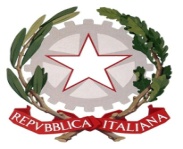 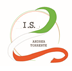 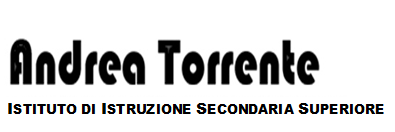 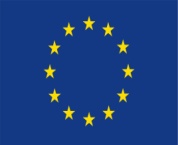 	__________________________________________________________________________CALENDARIO INCONTRI DI FORMAZIONE IN PRESENZA PER DOCENTI NEOASSUNTI 2019 INCONTRO PROPEDEUTICO: GIOVEDI’ 17 GENNAIO 2019 (tutti i docenti iscritti)LABORATORI FORMATIVI SULLE TEMATICHE INDIVIDUATE DAL POLOA: Nuove tecnologie e loro impatto sulla didattica B: Gestione della classe C: Valutazione didattica e valutazione di sistemaD: Sviluppo sostenibile INCONTRO FINALE DI RESTITUZIONE DEGLI ESITI:  VENERDI’ 12 APRILE 2019 (tutti i docenti iscritti) Suddivisione docenti per corsiCORSO N 1CORSO N 2CORSO  4	CORSO   5   CORSO 6Casoria,16/01/2019    IL DIRIGENTE SCOLASTICOGiovanni De RosaFirma autografa omessa ai sensi
dell’art. 3 del D. Lgs. n. 39/199329-gen31-gencorso 1Acorso 4 Dcorso 2Bcorso 5Acorso 3Ccorso 6B19-feb21-febcorso 1Dcorso 4 Ccorso 2Acorso 5Dcorso 3Bcorso 6A12-mar14-marcorso 1Ccorso 4 Bcorso 2Dcorso 5Ccorso 3Acorso 6D02-apr04-aprcorso 1Bcorso 4 Acorso 2Ccorso 5Bcorso 3Dcorso 6CACUNZORITAAgrilloDanielaANGELINOAMALIAANZOINIMARIAArpaiaCiroCammisaGiuseppinaCapassoConsigliaCASTALDOGIUSEPPAD'AnnaMariarosariaD'URSOGINADE RIGGIMICHELEDEL GIUDICESTEFANIADi MiccoGiovannaERCOLEVINCENZAEspositoBenedettaEspositoFulvioFORLANOANNAGLORIAGiordanoCleliaianniciellomaria claraLamannaAngelaMutoAngelaParolisiImmacolataPETRELLESETERESAPuzonePaolaRUSSOSILVANASanninoMarcoSERRAOADELESpenaRaffaeleAbateRosannaAlmannoLuisaBARRAMARIA LUIGIACAPASSOARCANGELOCapuozzoNunziaCastaldoGaetanoCICATIELLOCONSIGLIACICATIELLOFILOMENACOZZOLINOCAROLINACREDENDINOANNAMARIACristianoVittoriaD'AMBRACRISTINA ANTONIADe GennaroGloriaDe martinoStefaniaDE ROSAROSADel PreteAntonioFARINAANGELINAFogliaGiovanniFrezzaGiuliaGELARDIBRIGIDAGrimaldiKatiaIannucciGloriaMessinaMarcellaNapolitanoMaria RosariaPalmieriGiovannaPelusoEufemiaSchittiGiuseppinaSEVERINOGIOVANNACORSO  3ANDREOZZIFRANCESCAANDRIANOANGELABAGNUOLOROSALIABalsamoAntoniaBELLOTTIROBERTABuonomoSerenaCaiazzoMariannaCastigliaAnnaCatoggioGiulioCesaroAntiminaCiampaRosaCosciaGiuliaCRISTOFAROFRANCESCADE CHIARAFRANCESCAD’IorioCecilia AnnaElefanteMiriamFERRARAOLIMPIAGENTILEADELAIDEGiasiMarianna MelaniaLetteraImmacolataLOFFREDOLUIGIMaggiorellaElenaMOLINARIDOMENICORoccoMariaRussoMaria AntoniettaRussoRaffaelinaSAVIANOANTONIETTASilvestroNunziaAMBROSINOANNA MARIAARUSTEIMARGARETABarbatoAnnamariaBiancoAgneseCapassoAdeleCAPECECLOTILDECeparanoMargheritaCOLLURASTEFANIACOPPOLAMARINACUCCURULLOLUCAD'APOLITOGRAZIADANDOLOROBERTADI MAIOANGELAFELACOANNARITAFerraraGiovannaGIAMETTALUCIAGRAZIOSOMARIA RITALOMBARDIIMMACOLATAMarottaAlbertoNAPPOCIROParrinelloFabioPATRIZIALUCIANOPICCOLOGUSTAVOPIESCOADELEPortogheseSilviaSARNELLIASSUNTATammaroConcettaTUFANOFABIOBalsamoAssuntaBelgiornoBiagioBUONAIUTOSABATOCaccavaleMicheleCaiazzoMaria AnnaCANONICOROSANNACapassoMariarosariaCAPOZZIELEONORACatalanoRosaCOMPARELLIROSADe MareSilviaDe RosaRitaFrattolilloMariaGisonClaudioIOVINOCIROLAURADE ROSAMANFREDIANNAMARTINIELLOMARIANardielloCristianaNaveLoredanaQUARTOBENIAMINOROMANOGIOVANNIRomanoLaurasaccodianaSantangeloMaria GabriellaSANTOROCARMINASAVARISODANIELETarantinoMariaAlterioCristinaBONAVOLONTA'ANNACapassoAmaliaCarraraStefaniacennamogiovannaD 'AvinoGiovanniDe ChiaraAlessandraDevastatoMichelinaESPOSITODEBORAHFareseRominaGALDIERIILARIALa RosaStefaniaLEVRONEANTONIOLibertiEmmaloffredomariaMatarazzoCarminePEDACEALESSANDRAPennacchioFrancescaPepeValeriaPETRONETERESAPiccapaneDanielePunzoAntoniaRenzulloCarmelaRussanoEmanuelaRussoFilomenaSciorioModestaSELVAEMILIAZANFARDINOMARIA ANGELA